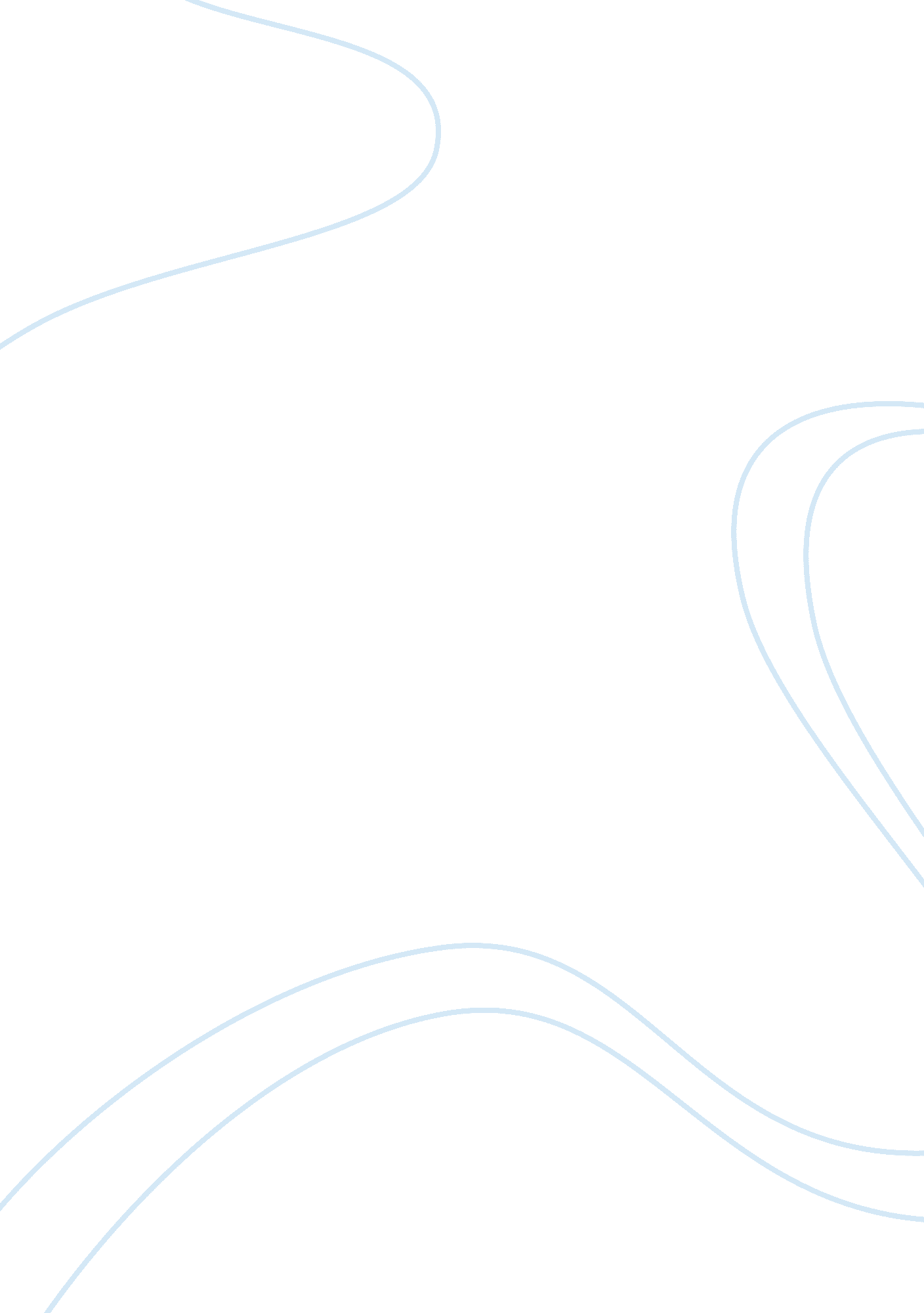 The strategy consulting companys productsBusiness, Management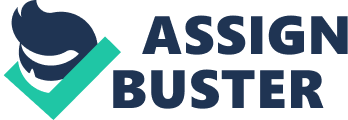 Strategy Consulting Company’s Products Strategy Consulting Company’s Products The Boston Consulting group (BCG) is a business consultation firm based in Boston that offers business advice to businessmen and its website address is http://www. bcg. com . The concepts that underlie the services of this strategy consultation firm is announcement of services or important news over the internet. This allows this consultation firm to reach many people over a wide region to generate enough income for the operations of the company. Another concept that underlies the services of this organization is the observation of protocol in all the activities that it conducts which means that junior officers are subject to senior employees. 
In its activities such as assessment, formulation and decision making, this firm concentrates on the interest of their customers who plays a vital role in the success of the organization. While carrying out their plans, this organization makes sure that it has put the interest of their clients above everything. In a business, buyers or clients play a significant role because they generate the necessary income to make the business continue running its projects and be able to pay its employees (Grant & Jordan, 2012). 
The MGT510 strategic management calls for a strategic choice, analysis and strategic implementation from a company while carrying out its processes (Grant & Jordan, 2012). However, in its operations, this organization carries an intense analysis of their clients by asking for so much details from them, a feature that the MGT510 strategic management does not mention in its ways of operation. This company collects so much information from clients to be sure of their credibility. As much as it is important to allow customers their privacy, it is also important to gather enough information from them to be able to know how to handle their cases (Robinson, 2001). 
References 
Grant, M., & Jordan, J. (2012). Foundations of strategy. Hoboken: John Wiley & Sons. 
Robinson, W. (2001). Promotional marketing. New York: McGraw-Hill Publishers. 
The Boston Consulting group. (2014). Retrieved from http://www. bcg. com. 